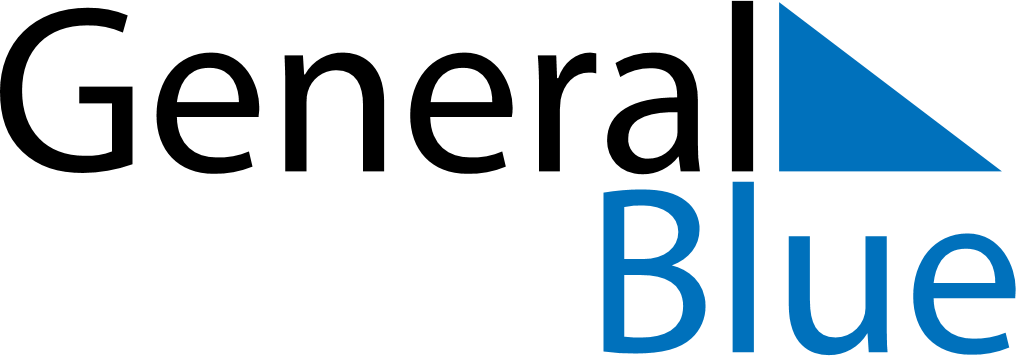 January 2024January 2024January 2024January 2024January 2024January 2024Vuosaari, Uusimaa, FinlandVuosaari, Uusimaa, FinlandVuosaari, Uusimaa, FinlandVuosaari, Uusimaa, FinlandVuosaari, Uusimaa, FinlandVuosaari, Uusimaa, FinlandSunday Monday Tuesday Wednesday Thursday Friday Saturday 1 2 3 4 5 6 Sunrise: 9:24 AM Sunset: 3:21 PM Daylight: 5 hours and 56 minutes. Sunrise: 9:23 AM Sunset: 3:22 PM Daylight: 5 hours and 58 minutes. Sunrise: 9:23 AM Sunset: 3:23 PM Daylight: 6 hours and 0 minutes. Sunrise: 9:22 AM Sunset: 3:25 PM Daylight: 6 hours and 3 minutes. Sunrise: 9:21 AM Sunset: 3:27 PM Daylight: 6 hours and 5 minutes. Sunrise: 9:20 AM Sunset: 3:28 PM Daylight: 6 hours and 7 minutes. 7 8 9 10 11 12 13 Sunrise: 9:19 AM Sunset: 3:30 PM Daylight: 6 hours and 10 minutes. Sunrise: 9:18 AM Sunset: 3:32 PM Daylight: 6 hours and 13 minutes. Sunrise: 9:17 AM Sunset: 3:34 PM Daylight: 6 hours and 16 minutes. Sunrise: 9:16 AM Sunset: 3:36 PM Daylight: 6 hours and 19 minutes. Sunrise: 9:15 AM Sunset: 3:38 PM Daylight: 6 hours and 22 minutes. Sunrise: 9:14 AM Sunset: 3:40 PM Daylight: 6 hours and 26 minutes. Sunrise: 9:12 AM Sunset: 3:42 PM Daylight: 6 hours and 29 minutes. 14 15 16 17 18 19 20 Sunrise: 9:11 AM Sunset: 3:44 PM Daylight: 6 hours and 33 minutes. Sunrise: 9:10 AM Sunset: 3:46 PM Daylight: 6 hours and 36 minutes. Sunrise: 9:08 AM Sunset: 3:49 PM Daylight: 6 hours and 40 minutes. Sunrise: 9:06 AM Sunset: 3:51 PM Daylight: 6 hours and 44 minutes. Sunrise: 9:05 AM Sunset: 3:53 PM Daylight: 6 hours and 48 minutes. Sunrise: 9:03 AM Sunset: 3:56 PM Daylight: 6 hours and 52 minutes. Sunrise: 9:01 AM Sunset: 3:58 PM Daylight: 6 hours and 56 minutes. 21 22 23 24 25 26 27 Sunrise: 8:59 AM Sunset: 4:01 PM Daylight: 7 hours and 1 minute. Sunrise: 8:57 AM Sunset: 4:03 PM Daylight: 7 hours and 5 minutes. Sunrise: 8:56 AM Sunset: 4:06 PM Daylight: 7 hours and 9 minutes. Sunrise: 8:54 AM Sunset: 4:08 PM Daylight: 7 hours and 14 minutes. Sunrise: 8:51 AM Sunset: 4:11 PM Daylight: 7 hours and 19 minutes. Sunrise: 8:49 AM Sunset: 4:13 PM Daylight: 7 hours and 23 minutes. Sunrise: 8:47 AM Sunset: 4:16 PM Daylight: 7 hours and 28 minutes. 28 29 30 31 Sunrise: 8:45 AM Sunset: 4:18 PM Daylight: 7 hours and 33 minutes. Sunrise: 8:43 AM Sunset: 4:21 PM Daylight: 7 hours and 38 minutes. Sunrise: 8:41 AM Sunset: 4:24 PM Daylight: 7 hours and 42 minutes. Sunrise: 8:38 AM Sunset: 4:26 PM Daylight: 7 hours and 47 minutes. 